Положение о проведении городского этапа областного конкурса писем «Письмо Деду Морозу» среди детей членов РОО «Белая Русь» 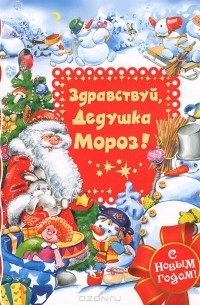 1.ОБЩИЕ ПОЛОЖЕНИЯ 1.1.Настоящее Положение определяет порядок проведения, цели и задачи конкурса в рамках акции «В Новый Год – с Белой Русью!» в Ленинской г.Могилева и Октябрьской г.Могилева районных организациях Могилёвской городской организации РОО «Белая Русь».1.2.Конкурс проводится среди детей членов РОО «Белая Русь» в возрасте до 14 лет (включительно) по двум категориям: «Дети с 6 до 10 лет» и «Дети с 10 до 14 лет»2.ОРГАНИЗАТОРЫМогилевская городская, Ленинская г.Могилева и Октябрьская г.Могилева районные организации РОО «Белая Русь».3. ЦЕЛИ И ЗАДАЧИ КОНКУРСА 2.1.Конкурс проводится с целью популяризации деятельности РОО «Белая Русь», поддержки семей членов РОО «Белая Русь», а так же развития творческих способностей детей.2.2.Основной задачей конкурса является поощрение и стимулирование  творческой активности детей, расширение их кругозора.4. ПОРЯДОК И СРОКИ ПРОВЕДЕНИЯ КОНКУРСА Городской этап конкурса работ проводится с 1 по 9 декабря 2020 года.Конкурсное жюри определяет победителя городского этапа в каждой из категорий. Работы победителей  городского этапа  направляются для участия в областном этапе.Сроки проведения городского этапа.Прием работ с 1 по 9 декабря 2020 года осуществляется в районных  организациях Могилевской городской организации РОО «Белая Русь»:Ленинская г.Могилева РО РОО «Белая Русь» 212030 г.Могилев, проспект Мира, 18А. каб. 103Б, или электронный адрес: lenmogilev@tut.by_Октябрьская г.Могилева РО РОО «Белая Русь» 212029 г.Могилев, проспект Шмидта,7, или электронный адрес: belayrus_okt@mail.ruОпределение победителей городского этапа – до 11 декабря 2020 года.5. ТРЕБОВАНИЯ К ПРЕДОСТАВЛЯЕМЫМ РАБОТАМНа  конкурс предоставляется:5.1.Сведения об участнике: Ф.И.О., дата рождения, место учебы, в какой первичной организации РОО «Белая Русь» состоит на учете один из родителей;5.2.Творческие работы на конкурс должны быть предложены в свободной, индивидуально-авторской манере изложения (в объеме до трех страниц формата А4), избегая сложных формулировок и длинных предложений, придерживаясь непринужденного стиля для установления контакта с читателем, на следующую тему - «Письмо Деду Морозу» (в письме дети рассказывают о себе и о своих желаниях к Новому году).6. КРИТЕРИИ ОЦЕНКИ РАБОТОсновными критериями определения победителей являются:- оригинальность и грамотность изложения мыслей;- творческий подход при написании письма;- проявленные человеческие качества при написании;- способность показать искренность желания автора;- соответствие тематике конкурса; - художественный уровень работы.7.ПОДВЕДЕНИЕ ИТОГОВ, ПООЩРЕНИЕ ПОБЕДИТЕЛЕЙ КОНКУРСА 7.1.Победители городского этапа конкурса определяются решением жюри, которое формируется президиумом Совета Могилевской городской организации РОО «Белая Русь»;7.2.Победители городского этапа конкурса  (1, 2,3 места в каждой из категорий) награждаются дипломами и ценными призами от Могилевской городской, Ленинской г.Могилева и Октябрьской г.Могилева районных организаций РОО «Белая Русь»;7.3.Итоги конкурса размещаются в социальных сетях «ВКонтакте», «ОдноКлассники» и группах «БЕЛАЯ РУСЬ в Могилеве».8. ФИНАНСИРОВАНИЕ КОНКУРСАРасходы на организацию, проведение и награждение победителей городского этапа конкурса «Письмо Деду Морозу» среди детей членов РОО «Белая Русь», осуществляются за счет средств Могилевской городской, Ленинской г.Могилева, Октябрьской г.Могилева районных организаций РОО «Белая Русь». 9. ЗАКЛЮЧИТЕЛЬНЫЕ ПОЛОЖЕНИЯОрганизационный комитет имеет право вносить изменения в настоящее Положение.